WASHTENAW COMMUNITY COLLEGEIndependent Staff Performance AppraisalYear End Review Incumbent:     		ID: @      	Position:     		Date:      	Performance indicators reflect baseline expectations, common to all positions.  The indicators are intended to assist you through the process of identifying the employee’s strengths and areas needed attention.  Review the indicators and select the appropriate box.  NOTE:  You may check more than one box (i.e. Meets Expectations and Professional Development Recommended).Supervisor’s Review: (fields will expand allowing several lines of input)Individual’s strengths and accomplishments contributing to successful performance (and goals completed):Opportunities for Improvement:Performance/Department Goals for FY: ______					       Professional Development Goals for  FY: ______					       	Satisfactory	Unsatisfactory*	Requirements of the job are satisfactorily met.	The requirements of the job are not met.I have read this performance review and appraisal and I am  or /am not  submitting my own statement to indicate disagreement and requesting an appeal.Signature of Employee	DateSignature of Supervisor	DateSignature of Executive Officer	Date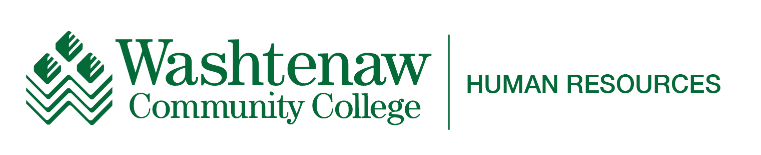 Performance Rating                                Demonstrated Actions and Behaviors*Definition of Unsatisfactory Performance: The failure to satisfactorily meet the minimum performance standards that specifically related to the employee's duties and responsibilities. An employee's failure to meet established work standards may be addressed through the performance evaluation process and/or the use of progressive discipline including, but not limited to a Performance Improvement Plan (PIP).Performance IndicatorExceedsExpectationsMeets ExpectationsDoes Not MeetExpectationsNotApplicableProfessional Development RecommendedJob KnowledgeProfessionalism (loyalty, integrity, honesty, etc.)Initiative and ResourcefulnessJudgmentContribution to Department GoalsCommunication Skills / TactfulnessDependability; Follow ThroughAttendance / PunctualityProfessional ImageProfessional DevelopmentImpact on Meeting Needs of Students / Community / Customers( Internal or External)Impact on Student Success & RetentionAdherence to Policies and ProceduresAdherence to BudgetManagement Ability(staffing, guidance, morale, delegation, etc.)Exceeds ExpectationsAn employee given Exceeds Expectations demonstrates an exceptional level of performance and consistently exceeds expectations and requirements of the job.  The manager/supervisor will see many of the following behaviors demonstrated by the employee throughout the course of the year:Consistently and clearly exceeds job requirementsPresents viable solutions to problems and the plan to execute the solutionsRoutinely demonstrates a willingness to complete work that may be out of scope of their regular responsibilitiesConsistently looks for process improvements and development opportunitiesMeets ExpectationsAn employee given Meets Expectations demonstrates a solid level of performance and regularly meets expectations and requirements of the job. The manager/supervisor will see many of the following behaviors demonstrated by the employee throughout the course of the year:Consistently meets and occasionally exceeds expectations and requirementsResults are timely, accurate and are produced with minimum supervisionOften demonstrates a willingness to complete work that may be out of scope of their regular responsibilitiesIs open to implementing process improvements and development opportunitiesDoes Not Meet ExpectationsAn employee given Does Not Meet Expectations is not meeting the job expectations and consistently fails to meet the stated job requirements.  The manager/supervisor will see many of the following behaviors demonstrated by the employee throughout the course of the year:Does not complete work responsibilities in a consistent mannerRequires substantial supervision to achieve work responsibilitiesDoes not adhere to department policies and expectationsIs unable to recognize or remedy problemsMay require professional development or further, corrective action